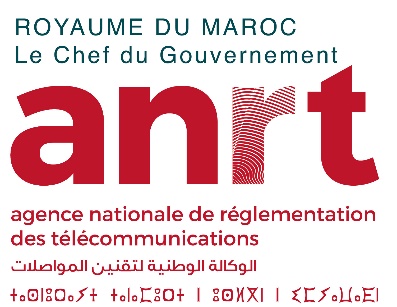 Dossier administratif Pour l’établissement d’un Réseau Indépendant RadioélectriqueÀ fournir en double exemplaire ANNEXE 1Pièces à fournir en double exemplaireLe dossier administratif est constitué de :Une demande d'établissement d’un réseau indépendant formulée sur papier à entête de l’utilisateur dûment signée et cachetée. Cette demande doit clairement préciser l’activité du demandeur, la nature du réseau, les raisons de son établissement et I'identité de I'installateur technique du réseau.Une lettre d'installation formulée sur papier à entête de I'installateur technique, par laquelle il atteste qu'il procédera à I'installation du réseau. Pour toutes les demandes autres que celles des Administrations et Etablissements publics, des Ambassades, du corps consulaire et des organisations internationales ou intergouvernementales se trouvant au Maroc :une copie légalisée de la carte d'identité nationale ; pour les personnes morales, une copie de la déclaration de la société au registre de commerce et une copie de l’attestation d’inscription au rôle de la patente (datée de moins de 3 mois) ;pour les personnes physiques, une copie d’une facture récente (moins de 3 mois) d’eau ou d’électricité.Pour les réseaux indépendants à usage partagé, les documents justifiant que les  entités, qui utiliseront le réseau, sont statutairement liées (société ou filiales ou succursales) au sens de I'article 1er (9°) de la loi 24-96 et en précisant leur localisation. Un engagement sur I'honneur conforme au modèle de I'annexe 4 pour les organismes privés et I'annexe 5 pour les administrations et établissements publics. Un chèque, libellé à l’ordre de I'ANRT, ou le récépissé de paiement, mentionnant la nature des frais et comportant la valeur des frais de constitution de dossier, tels que figurant au tableau de I'annexe 6. Une étude technique détaillée du réseau expliquant notamment : les raisons à son établissement et Ie besoin à I'utilisation de moyens techniques   propres, alternatifs à ceux proposés par les réseaux de télécommunications existants. la configuration du réseau, en y précisant les sites principaux de transmission; le besoin éventuel au raccordement aux ERPT et les interfaces utilisées à cet effet ainsi que les points de terminaison. Pour les réseaux indépendants radioélectriques, le choix d'une technique de radiocommunications (particulièrement dans le cas des techniques de partage des ressources) et les besoins en canaux de fréquences. ANNEXE 4ENGAGEMENT SUR L'HONNEUR POUR L'ETABLISSEMENT D'UN RESEAU INDEPENDANT(À fournir en double exemplaire sur papier à entête du demandeur)Je, soussigné, Monsieur ………...…………………………………………………. (Prénoms, Nom), agissant en qualité de ………………………………………………………………………,En vertu des pouvoirs qui me sont conférés au nom et pour Ie compte de «…………………………………………………………………………………….…………………»Portant numéro de registre de commerce « ………..…...…………………………………….… », Faisant élection à domicile à ………………………………………………………………………..…………………………………………………………………………………………………………M'ENGAGE À : N'exploiter dans le réseau que les équipements conformes aux modèles agréés au Maroc ou ceux préalablement autorisés par I'ANRT ;Ne procéder à aucune modification dans les conditions d'établissement et/ou d'exploitation du réseau sans en avoir informé I'ANRT et obtenu son accord; Ne mettre en service le réseau qu'après accord de I'ANRT ; Respecter la réglementation en vigueur, notamment celle relative au respect des valeurs limites d’exposition du public aux champs électromagnétiques, telles que fixées par la règlementation en vigueur, et s'y conformer ainsi que les spécifications et procédures fixées par I'ANRT;Apporter les modifications aux conditions d'établissement et/ou d'exploitation demandées par I' ANRT ; M'acquitter des redevances pour assignation de fréquences en vue de I'établissement et I'exploitation d'un réseau indépendant radioélectrique. Toute infraction à ces dispositions expose mon organisme aux sanctions d'usages prévues par la réglementation en vigueur et au retrait de I'autorisation. Fait à …………………………, le ………………….(Signature et cachet) ANNEXE 5ENGAGEMENT SUR L’HONNEUR POUR L'ETABLISSEMENT D'UN RESEAU INDEPENDANT  (Réservé aux administrations et établissements publics)(À fournir en double exemplaire sur papier à entête du demandeur) Je soussigné, Monsieur : ………………………………………………………… (Prénoms, Nom), agissant en qualité de ……………………………………………….............................................,En vertu des pouvoirs qui me sont conférés au nom et pour le compte de                                    « ……….……………………………………………………………………………………………… », Faisant élection à domicile à ……………………………………………………………………………………………………………………………………………………………………………………… M'ENGAGE À : N'exploiter dans le réseau que les équipements conformes aux modèles agréés au Maroc ou ceux préalablement autorisés par I'ANRT ;Ne procéder à aucune modification dans les conditions d'établissement et/ou d'exploitation du réseau sans en avoir informé I'ANRT et obtenu son accord; Ne mettre en service le réseau qu'après accord de I'ANRT ;Respecter la réglementation en vigueur, notamment celle relative au respect des valeurs limites d’exposition du public aux champs électromagnétiques, telles que fixées par la règlementation en vigueur, et s'y conformer ainsi que les spécifications et procédures fixées par I'ANRT; Apporter les modifications aux conditions d'établissement et/ou d'exploitation demandées par I'ANRT ;M'acquitter, au profit de I'ANRT : des frais de constitution de dossier, et ce, le cas échéant, au plus tard 45 jours de la date de la délivrance de I'autorisation d'établissement. A défaut, ladite autorisation est annulée par I' ANRT de plein droit; et des redevances pour assignation de fréquences de I'établissement et I'exploitation d'un réseau indépendant radioélectrique. Toute infraction à ces dispositions expose mon organisme aux sanctions d'usages prévues par la réglementation en vigueur et au retrait de I'autorisation. Fait à………………………, Ie ……………………..(Signature et cachet)                  ANNEXE 6FRAIS DE CONSTITUTION DE DOSSIER (EN DIRHA HORS TAXE)Nature du réseauRéseau permanentRéseau permanentRéseau provisoire ou expérimental(création ou modification)Nature du réseaucréationModificationRéseau provisoire ou expérimental(création ou modification)Réseau indépendant radioélectrique à usage privéRéseau indépendant radioélectrique à usage privéRéseau indépendant radioélectrique à usage privéRéseau indépendant radioélectrique à usage privé- nécessitant des assignations de fréquences au-dessous de 27,5 MHz200010001000- nécessitant des assignations de fréquences entre 27,5 MHz et 1000  MHz1000500500- nécessitant des assignations de fréquences au-dessus de 1 GHz200010001000- utilisant des techniques de partage des ressources30001500--- - utilisant des capacités à satellites500025002500Réseau indépendant à usage partagéLes frais ci-dessus majorés de 1000 Dirhams pour les créations etde 500 Dirhams pour les modifications et les réseaux temporaires ou expérimentaux.Réseau indépendant à usage partagéLes frais ci-dessus majorés de 1000 Dirhams pour les créations etde 500 Dirhams pour les modifications et les réseaux temporaires ou expérimentaux.Réseau indépendant à usage partagéLes frais ci-dessus majorés de 1000 Dirhams pour les créations etde 500 Dirhams pour les modifications et les réseaux temporaires ou expérimentaux.Réseau indépendant à usage partagéLes frais ci-dessus majorés de 1000 Dirhams pour les créations etde 500 Dirhams pour les modifications et les réseaux temporaires ou expérimentaux.